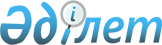 О проекте Указа Президента Республики Казахстан "О порядке назначения на должность, прекращения своих полномочий и освобождения от должности акимов городов областного, районного значения и районов областей, районов городов областного значения, районов в городах республиканского значения и столицы, поселков, аулов (сел), аульных (сельских) округов"Постановление Правительства Республики Казахстан от 19 января 2011 года № 14.
      Правительство Республики Казахстан ПОСТАНОВЛЯЕТ:
      внести на рассмотрение Президента Республики Казахстан проект Указа Президента Республики Казахстан "О порядке назначения на должность, прекращения своих полномочий и освобождения от должности акимов городов областного, районного значения и районов областей, районов городов областного значения, районов в городах республиканского значения и столицы, поселков, аулов (сел), аульных (сельских) округов". Указ Президента Республики Казахстан
О порядке назначения на должность, прекращения своих полномочий
и освобождения от должности акимов городов областного,
районного значения и районов областей, районов городов
областного значения, районов в городах республиканского
значения и столицы, поселков, аулов (сел), аульных (сельских)
округов
      В соответствии с пунктом 4 статьи 87 Конституции Республики Казахстан, статьями 32 и 36 Закона Республики Казахстан от 23 января 2001 года "О местном государственном управлении и самоуправлении в Республике Казахстан" ПОСТАНОВЛЯЮ:
      1. Установить, что:
      1) акимы городов областного значения и районов областей назначаются на должность, прекращают свои полномочия и освобождаются от должности акимами областей с согласия маслихатов городов областного значения в установленном законодательством порядке;
      2) акимы городов районного значения назначаются на должность, прекращают свои полномочия и освобождаются от должности акимами районов областей с согласия маслихатов районов областей в установленном законодательством порядке;
      3) акимы районов городов областного значения назначаются на должность, прекращают свои полномочия и освобождаются от должности акимами городов областного значения с согласия маслихатов городов областного значения в установленном законодательством порядке;
      4) акимы районов городов республиканского значения и столицы назначаются на должность, прекращают свои полномочия и освобождаются от должности акимами городов республиканского значения и столицы с согласия маслихатов городов республиканского значения и столицы в установленном законодательством порядке;
      5) акимы поселков, аулов (сел), аульных (сельских) округов, назначаются на должность, прекращают свои полномочия и освобождаются от должности акимами районов области с согласия акимов областей в установленном законодательством порядке.
      2. Внести в Указ Президента Республики Казахстан от 29 марта 2002 года № 828 "О некоторых вопросах кадровой политики в системе органов государственной власти" (САПП Республики Казахстан, 2004 г., № 17, ст. 212; № 21, ст. 265; 2005 г., № 29, ст. 362; 2006 г., № 23, ст. 229; 2007 г., № 42, ст. 479; 2009 г., № 34, ст. 321) следующие изменения:
      1) в Перечне должностей политических государственных служащих и иных должностных лиц, назначаемых Президентом Республики Казахстан или по согласованию с ним, избираемых по его представлению, а также назначаемых по согласованию с Администрацией Президента Республики Казахстан, утвержденном вышеназванным Указом:
      строку:
      "
                                                                          "
      исключить;
      2) в Положении о порядке согласования, назначения на должность и освобождения от должности политических государственных служащих и иных должностных лиц Республики Казахстан, утвержденном вышеназванным Указом:
      в абзаце втором пункта 23 слова ", акимов городов районного значения" исключить.
      3. Признать утратившими силу некоторые указы Президента Республики Казахстан согласно приложению к настоящему Указу.
      4. Настоящий Указ вводится в действие со дня подписания. ПЕРЕЧЕНЬ
утративших силу некоторых указов Президента
Республики Казахстан
      1. Указ Президента Республики Казахстан от 6 декабря 2004 года № 1484 "О проведении выборов акимов аульных (сельских) округов, аулов (сел), поселков Республики Казахстан" (САПП Республики Казахстан, 2004 г., № 48, ст. 595);
      2. Указ Президента Республики Казахстан от 8 июля 2005 года № 1613 "О внесении изменения в Указ Президента Республики Казахстан от 6 декабря 2004 года № 1484" (САПП Республики Казахстан, 2005 г., № 30, ст. 379);
      3. Указ Президента Республики Казахстан от 4 июня 2007 года № 339 "О порядке назначения акимов районов, городов областного значения, районов в городах" (САПП Республики Казахстан, 2007 г., № 18, ст. 196).
					© 2012. РГП на ПХВ «Институт законодательства и правовой информации Республики Казахстан» Министерства юстиции Республики Казахстан
				
Премьер-Министр
Республики Казахстан
К. Масимов
Акимы городов
районного значения
акимом района
Руководителем
Администрации,
маслихатом
соответствующего
района области
Президент
Республики Казахстан
Н. НазарбаевПРИЛОЖЕНИЕ
к Указу Президента
Республики Казахстан
от "__" ___ 2011 года № ___